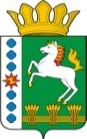 КОНТРОЛЬНО-СЧЕТНЫЙ ОРГАН ШАРЫПОВСКОГО РАЙОНАКрасноярского краяЗаключениена проект Постановления администрации Шарыповского района «О внесении изменений в Постановление  администрации Шарыповского района от 30.10.2013 № 845-п «Об утверждении муниципальной программы «Обеспечение транспортной доступности Шарыповского района»  (в ред. от 28.11.2018 № 821-п)06 апреля 2019 год 						     		    № 58Настоящее экспертное заключение подготовлено Контрольно – счетным органом Шарыповского района на основании ст. 157 Бюджетного  кодекса Российской Федерации, ст. 9 Федерального закона от 07.02.2011 № 6-ФЗ «Об общих принципах организации и деятельности контрольно – счетных органов субъектов Российской Федерации и муниципальных образований», ст. 15 Решения Шарыповского районного Совета депутатов от 20.09.2012 № 31/289р «О внесении изменений и дополнений в Решение Шарыповского районного Совета депутатов от 21.06.2012 № 28/272р «О создании Контрольно – счетного органа Шарыповского района»  (в ред. от 20.03.2014 № 46/536р, от 25.09.2014 № 51/573р, от 26.02.2015 № 56/671р) и в соответствии со стандартом организации деятельности Контрольно-счетного органа Шарыповского района СОД 2 «Организация, проведение и оформление результатов финансово-экономической экспертизы проектов Решений Шарыповского районного Совета депутатов и нормативно-правовых актов по бюджетно-финансовым вопросам и вопросам использования муниципального имущества и проектов муниципальных программ» утвержденного приказом Контрольно-счетного органа Шарыповского района от 16.12.2013 № 29.Представленный на экспертизу проект Постановления администрации Шарыповского района «О внесении изменений в Постановление  администрации Шарыповского района от 30.10.2013 № 845-п «Об утверждении муниципальной программы «Обеспечение транспортной доступности Шарыповского района» (в ред. от 28.11.2018 № 821-п) направлен в Контрольно – счетный орган Шарыповского района 06 апреля 2019 года. Разработчиком данного проекта Программы является муниципальное казенное учреждение «Управление службы заказчика» администрации Шарыповского района.Основанием для разработки муниципальной программы является:- статья 179 Бюджетного кодекса Российской Федерации;- постановление администрации Шарыповского района от 30.07.2013 № 540-п «Об утверждении Порядка принятия решений о разработке муниципальных программ Шарыповского района, их формировании и реализации» (в ред. от 29.06.2015 № 407-п, от 05.12.2016 № 535-п);- распоряжение администрации Шарыповского района от 02.08.2013  № 258-р «Об утверждении перечня муниципальных программ Шарыповского района» (в ред. от 29.07.2014 № 293а-р, от 17.06.2016 № 235-р, от 01.08.2017 № 283-р).Ответственный исполнитель муниципальной программы администрация Шарыповского района.Подпрограммами муниципальной программы являются:Проведение мероприятий, направленных на сохранение и улучшение транспортно – эксплуатационного состояния автомобильных дорог местного значения границ населенных пунктов в границах муниципального района.Транспортное обслуживание населения Шарыповского района.Мероприятие проведено 06 апреля  2019 года.В ходе подготовки заключения Контрольно – счетным органом Шарыповского района были проанализированы следующие материалы:- проект Постановления администрации Шарыповского района  от 30.10.2013 № 845-п «Об утверждении муниципальной программы «Обеспечение транспортной доступности Шарыповского района» (в ред. от 28.11.2018 № 821-п);- паспорт муниципальной программы «Обеспечение транспортной доступности Шарыповского района»;- Решение Шарыповского районного Совета депутатов от 07.12.2017 № 20/198р «О районном бюджете на 2018 год и плановый период 2019 – 2020 годов» (в ред. от 06.12.2018 № 32/287р);- Решение Шарыповского районного Совета депутатов от 06.12.2018 № 32/286р «О районном бюджете на 2019 год и плановый период 2020 – 2021 годов» (в ред. от 07.02.2019 № 33/294р).Рассмотрев представленные материалы к проекту Постановления муниципальной программы «Обеспечение транспортной доступности Шарыповского района» установлено следующее:В соответствии с проектом паспорта Программы происходит изменение по строке (пункту) «Ресурсное обеспечение муниципальной программы».После внесения изменений строка  будет читаться:Увеличение бюджетных ассигнований по муниципальной программе в сумме 19 363 138,24 руб. (11,19%), из них:за счет средств краевого бюджета увеличение бюджетных ассигнований в сумме 19 384 404,86 руб. (14,46%), в том числе:- 2018 год уменьшение бюджетных ассигнований в сумме 38 295,14 руб. (0,10%) в связи с приведением в соответствие с  Решением Шарыповского районного Совета депутатов от 07.12.2017 № 20/198р «О районном бюджете на 2018 год и плановый период 2019 – 2020 годов» (в ред. от 06.12.2018 № 32/287р) и фактическими расходами;- 2019 год увеличение бюджетных ассигнований в сумме 11 448 800,00 руб. (61,79%);- 2020 год увеличение бюджетных ассигнований в сумме 3 910 700,00 руб. (21,10%);- 2021 год увеличение бюджетных ассигнований в сумме 4 063 200,00 руб. (21,93%).За счет средств районного бюджета уменьшение бюджетных ассигнований в сумме 21 266,62 руб. (0,05%), в том числе:- 2018 год уменьшение бюджетных ассигнований в сумме 47 263,23 руб. (3,36%) в связи с приведением в соответствие с  Решением Шарыповского районного Совета депутатов от 07.12.2017 № 20/198р «О районном бюджете на 2018 год и плановый период 2019 – 2020 годов» (в ред. от 06.12.2018 № 32/287р) и фактическими расходами;- 2019 год увеличение бюджетных ассигнований в сумме 25 996,61 руб. (23,25%). Вносятся изменения в  подпрограмму 1 «Проведение мероприятий, направленных на сохранение и улучшение транспортно – эксплуатационного состояния автомобильных дорог местного значения вне границ населенных пунктов в границах муниципального района» муниципальной программы, после внесения изменений в подпрограмму 1 строка «Объемы и источники финансирования подпрограммы» будет читаться:По подпрограмме 1 «Проведение мероприятий, направленных на сохранение и улучшение транспортно – эксплуатационного состояния автомобильных дорог местного значения вне границ населенных пунктов в границах муниципального района» увеличение бюджетных ассигнований в сумме 19 448 696,61 руб., в том числе:Увеличение за счет средств краевого бюджета в сумме 19 422 700,00 руб. (100,00%) на содержание и на ремонт автомобильных дорог общего пользования местного значения и реализацию мероприятий, направленных на повышение безопасности дорожного движения в соответствие с Постановлением Правительства Красноярского края от 30.09.2013 № 510-п «Об утверждении государственной программы Красноярского края «Развитие транспортной системы" (в ред. от 29.01.2019 № 36-п);Увеличение за счет средств районного бюджета в сумме 25 996,61 руб. (7,12%) на дорожный фонд Шарыповского района в соответствие с Решением Шарыповского районного Совета депутатов от 06.12.2018 № 32/286р «О районном бюджете на 2019 год и плановый период 2020 – 2021 годов» (в ред. от 07.02.2019 № 33/294р).На основании выше изложенного Контрольно – счетный орган  Шарыповского района предлагает администрации Шарыповского района принять проект Постановления администрации Шарыповского района  «О внесении изменений в Постановление администрации Шарыповского района  от 30.10.2013 № 845-п «Об утверждении  муниципальной программы «Обеспечение транспортной доступности Шарыповского района» (в ред. от 28.11.2018 № 821-п).Председатель 	Контрольно – счетного органа						Г.В. СавчукАудитор Контрольно – счетного органа						И.В. ШмидтРесурсное обеспечение муниципальной программы Предыдущая редакцияПредлагаемая редакция (проект Постановления)Ресурсное обеспечение муниципальной программы Общий объем бюджетных ассигнований на реализацию муниципальной программы  составляет 173 033 732,49 руб., в том числе:за счет средств краевого бюджета в сумме 134 054 607,00 руб., из них:2014 год – 2 405 200,00 руб.;2015 год – 10 528 057,52 руб.;2016 год – 14 478 070,48 руб.;2017 год – 13 730 110,00 руб.;2018 год – 37 323 469,00 руб.;2019 год – 18 529 900,00 руб.;2020 год – 18 529 900,00 руб.;2021 год – 18 529 900,00 руб.за счет средств районного бюджета в сумме 38 979 125,49 руб., из них:2014 год – 6 264 200,00 руб.;2015 год – 14 687 660,01 руб.;2016 год – 16 136 525,92 руб.;2017 год – 117 200,00 руб.;2018 год – 1 406 939,56 руб.;2019 год – 111 800,00 руб.;2020 год – 119 300,00 руб.;2021 год – 135 500,00 руб.Общий объем бюджетных ассигнований на реализацию муниципальной программы  составляет 192 396 870,73 руб., в том числе:за счет средств краевого бюджета в сумме 153 439 011,86 руб., из них:2014 год – 2 405 200,00 руб.;2015 год – 10 528 057,52 руб.;2016 год – 14 478 070,48 руб.;2017 год – 13 730 110,00 руб.;2018 год – 37 285 173,86 руб.;2019 год – 29 978 700,00 руб.;2020 год – 22 440 600,00 руб.;2021 год – 22 593 100,00 руб.за счет средств районного бюджета в сумме 38 957 858,87 руб., из них:2014 год – 6 264 200,00 руб.;2015 год – 14 687 660,01 руб.;2016 год – 16 136 525,92 руб.;2017 год – 117 200,00 руб.;2018 год – 1 359 676,33 руб.;2019 год – 137 796,61 руб.;2020 год – 119 300,00 руб.;2021 год – 135 500,00 руб. Объемы и источники финансирования подпрограммы  Предыдущая редакция подпрограммы Предлагаемая редакция подпрограммы(Проект Постановления) Объемы и источники финансирования подпрограммы  Общий объем бюджетных ассигнований на реализацию подпрограммы составляет в сумме 366 600,00 руб., из них: за счет средств краевого бюджета в сумме 0,00 руб., в том числе:2019 год – 0,00 руб.;2020 год – 0,00 руб.;2021 год – 0,00 руб.за счет средств районного бюджета в сумме 366 500,00 руб., в том числе:2019 год -  111 800,00 руб.;2020 год -  119 300,00 руб.;2021 год – 135 500,00 руб.Общий объем бюджетных ассигнований на реализацию подпрограммы составляет в сумме 19 815 296,61 руб., из них: за счет средств краевого бюджета в сумме 19 422 700,00 руб., в том числе:2019 год – 11 448 800,00 руб.;2020 год – 3 910 700,00 руб.;2021 год – 4 063 2000,00 руб.за счет средств районного бюджета в сумме 392 596,61 руб., в том числе:2019 год -  137 796,61 руб.;2020 год -  119 300,00 руб.;2021 год – 135 500,00 руб.